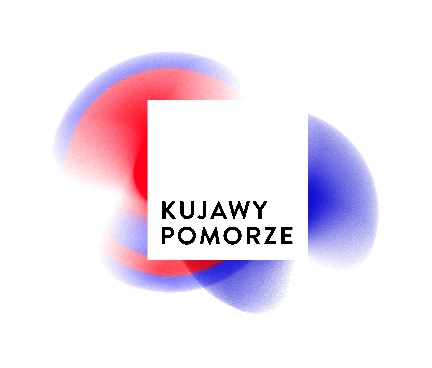 Urząd MarszałkowskiWojewództwa Kujawsko-PomorskiegoWykaz placówek biorących udział w XXX Wystawie rękodzieła artystycznego 
pn. "My też potrafimy" o tematyce Świąt WielkanocnychTermin wystawy i godzina: 5 kwietnia 2022 r., godz. 10:00 – 14:00Miejsce wystawy: Toruń, ul. Marii Skłodowskiej-Curie 73Opracowanie: 
Wydział Integracji Osób Niepełnosprawnych, 
Departament Spraw Społecznych i Zdrowia,
Urzędu Marszałkowskiego – Marzec 2022 r.Lp.Nazwa jednostkiAdresPowiat1Warsztat Terapii Zajęciowej przy Miejsko-Gminnym Ośrodku Pomocy Społecznej w Solcu Kujawskim ul. 23 Stycznia 17c
86-050 Solec Kujawskibydgoski2Warsztaty Terapii Zajęciowej VICTORIA przy PZN Okręg Kujawsko - Pomorski 
w Bydgoszczy ul. Bernardyńska 385-029 Bydgoszcz m. Bydgoszcz3Dom Pomocy Społecznej dla Dzieci 
i Młodzieży w GrabiuGrabie 3487-700 Aleksandrów Kujawskialeksandrowski